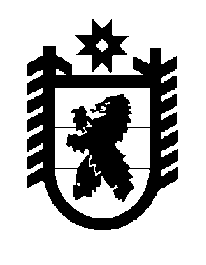 Российская Федерация Республика Карелия    ПРАВИТЕЛЬСТВО РЕСПУБЛИКИ КАРЕЛИЯРАСПОРЯЖЕНИЕ                                     от  17 июня 2015 года 385р-Пг. Петрозаводск В целях реализации постановления Правительства Российской Федерации от 26 декабря 2014 года № 1502 «О предоставлении в 2015 году из федерального бюджета бюджетам субъектов Российской Федерации иных межбюджетных трансфертов на финансовое обеспечение мероприятий по временному социально-бытовому обустройству граждан Украины и лиц без гражданства, постоянно проживавших на территории Украины, прибывших на территорию Российской Федерации в экстренном массовом порядке и находящихся в пунктах временного размещения» одобрить и подписать Дополнительное соглашение к Соглашению между Федеральной миграционной службой и Правительством Республики Карелия о предоставлении в 2015 году из федерального бюджета бюджету Республики Карелия иных межбюджетных трансфертов на финансовое обеспечение мероприятий по временному социально-бытовому обустройству граждан Украины и лиц без гражданства, постоянно проживаюших на территории Украины, прибывших на территорию Российской Федерации в экстренном массовом порядке и находящихся в пунктах временного размещения.           ГлаваРеспублики  Карелия                                                             А.П. Худилайнен